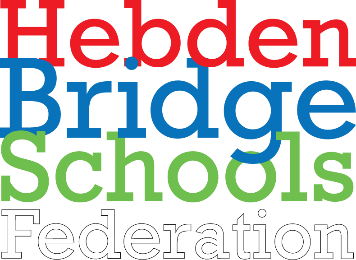 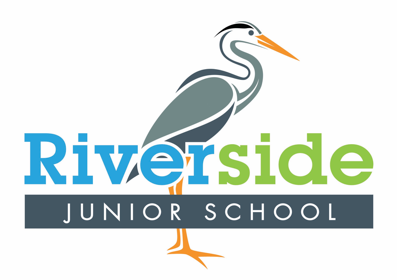 Topic Overview KS2 (Year 6) – Autumn 2 2023-24Key Texts English Rose BlancheRose BlancheRose BlancheRose BlancheRose BlancheRose BlancheRose BlancheRose BlancheSubjectScience - LightComputing - Coding : PythonGeography - History – World War 2 Art & DesignDesign & Technology - TextilesMFL – Use the verb ‘to go’RE – Why are some journeys and places special?NC Objectives / linksrecognise that light appears to travel in straight linesuse the idea that light travels in straight lines to explain that objects are seen because they give out or reflect light into the eyeexplain that we see things because light travels from light sources to our eyes or from light sources to objects and then to our eyesuse the idea that light travels in straight lines to explain why shadows have the same shape as the objects that cast them.recognise that light appears to travel in straight linesuse the idea that light travels in straight lines to explain that objects are seen because they give out or reflect light into the eyeexplain that we see things because light travels from light sources to our eyes or from light sources to objects and then to our eyesuse the idea that light travels in straight lines to explain why shadows have the same shape as the objects that cast them.Challenges for Britain, Europe and the wider world 1901 to the present dayIn addition to studying the Holocaust, this could include:Women’s suffrage and Britain’s place in the world since 1945recognise that light appears to travel in straight linesuse the idea that light travels in straight lines to explain that objects are seen because they give out or reflect light into the eyeexplain that we see things because light travels from light sources to our eyes or from light sources to objects and then to our eyesuse the idea that light travels in straight lines to explain why shadows have the same shape as the objects that cast themrecognise that light appears to travel in straight linesuse the idea that light travels in straight lines to explain that objects are seen because they give out or reflect light into the eyeexplain that we see things because light travels from light sources to our eyes or from light sources to objects and then to our eyesuse the idea that light travels in straight lines to explain why shadows have the same shape as the objects that cast themCompare and contrast views; give a considered response; explain a range of opinions and give reasons; weigh up different points of view; summarise and apply a range of ideas.Observe and understand varied examples of religions and other world views so that they can explain, with reasons, their meanings and significance for the choices made by individuals and communities;Discuss and present thoughtfully their own and others’ views on challenging questions about belonging, meaning, purpose and truth, applying ideas of their own in different forms including (e.g.) reasoning, music, art and poetryWeek/sessionLesson QfL (Learning Intentions / Lesson Titles)Further QfLs linked to learning activities (additional questions for differentiated learning)Opportunities for Sparkle (see separate suggestions)Lesson QfL (Learning Intentions / Lesson Titles)Further QfLs linked to learning activities (additional questions for differentiated learning)Opportunities for Sparkle (see separate suggestions)Lesson QfL (Learning Intentions / Lesson Titles)Further QfLs linked to learning activities (additional questions for differentiated learning)Opportunities for Sparkle (see separate suggestions)Lesson QfL (Learning Intentions / Lesson Titles)Further QfLs linked to learning activities (additional questions for differentiated learning)Opportunities for Sparkle (see separate suggestions)Lesson QfL (Learning Intentions / Lesson Titles)Further QfLs linked to learning activities (additional questions for differentiated learning)Opportunities for Sparkle (see separate suggestions)Lesson QfL (Learning Intentions / Lesson Titles)Further QfLs linked to learning activities (additional questions for differentiated learning)Opportunities for Sparkle (see separate suggestions)Lesson QfL (Learning Intentions / Lesson Titles)Further QfLs linked to learning activities (additional questions for differentiated learning)Opportunities for Sparkle (see separate suggestions)Lesson QfL (Learning Intentions / Lesson Titles)Further QfLs linked to learning activities (additional questions for differentiated learning)Opportunities for Sparkle (see separate suggestions)ScienceComputingHistoryArt & DesignDesign & TechnologyMFLREBig QuestionHow does light travel and how are shadows made?Why is coding important?Was the whole world at war?What is the importance of precision in textiles?How do I tell someone to go in Spanish?Why are some journeys and places special?Week 1Where does light come from?SunElectricityFireBatteryHow is code created?How did the war break out?What is a design criteria?How do pilgramages inspire art?Week 2What makes shadows?Absence of lghtHow can a computer listen?What was rationing?How is this assessed?Que quieres desayunar?Week 3What factors affect the size of a shadow in a shadow theatre?How can things on a screen move?Why did children get evacuated and how did the government encourage it?Which materials should be used?What changes after a pilgrimage?Week 4How do we see light?Why programme things?What was the role of women in WW2?What does a good one look like?Donde esta el café?Week 5How do solar panels work?What is input?Why is it called the Blitz?What are stitches?Why do some people celebrate Christmas?Week 6How are Christmas lights work?What is a bug?Why did nobody stop the Holocaust?Why use embellishments?Donde esta la bibliotequa?Week 7How are Christmas lights work?What is simulation?